Сценарий праздника, посвященный Дню защитника Отечества.Для родителей и детей подготовительной к школе группы« Русские  богатыри».Задачи:Вызвать у детей интерес и любознательность к дальнейшему познанию мира.Вызвать у детей положительный настрой, обогатить новыми яркими впечатлениями.Воспитывать чувство гордости за свою страну.ХОД ПРАЗДНИКА:Жюри занимает свои места перед началом праздника, приготовить сушки для награждения, молоко для детей.Под звуки фанфар в зал входят зазывалы (скоморохи)1 – й: Здравствуйте гости дорогие!          Веселья, вам, да радости!2 -  й: Давно вас поджидаем,           Праздник без вас не начинаем.1 - й: Сегодня не просто февральский день,          С днём Защитников Отечества          Всех поздравить  спешим. 2 - й:  Мы желаем вам здоровья           Крепкого, на много лет,            И от всей души сегодня           Шлём вам праздничный… Вместе:  Привет! Ведущая: Каждый - Защитник. В древние, давние времена охраняли родную землю от врагов первые русские защитники – славные богатыри. Много ратных подвигов на счету богатырском! Есть чему поучиться и позавидовать. Вот почему сегодня, через много лет и веков, в канун праздника Дня защитника Отечества решили мы вспомнить с вами про дела ратные, по честь богатырскую, про удаль молодецкую.1 - й: Будут здесь у нас забавы,          Мы потешить вас спешим,          Может быть и рассмешим          И вернёмся, как во сне          К нашей русской старине.Мальчики входят в зал под песню «Богатырская наша сила» А. Н. Пахмутовой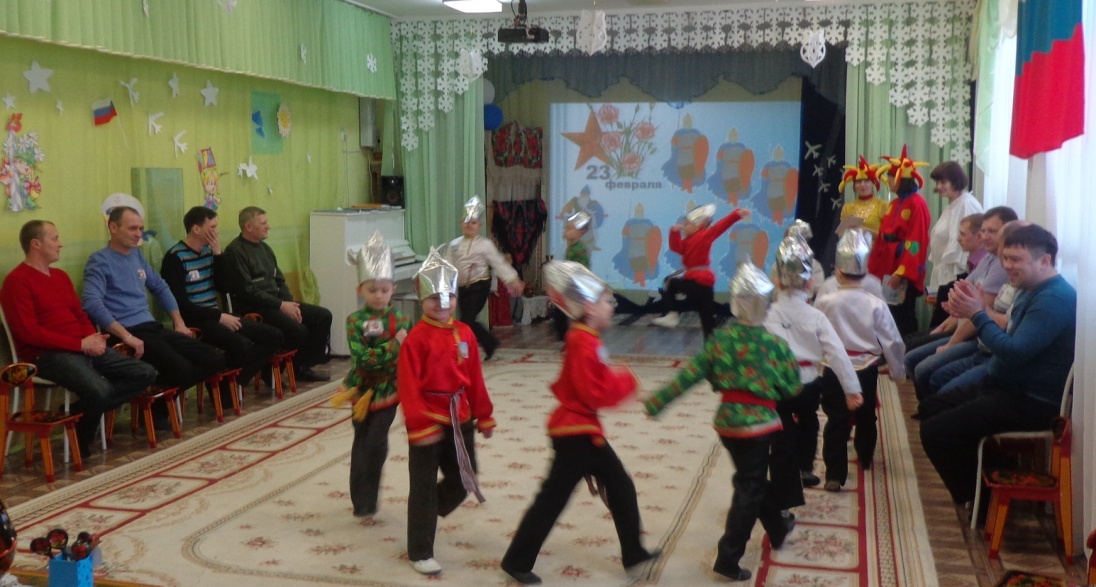 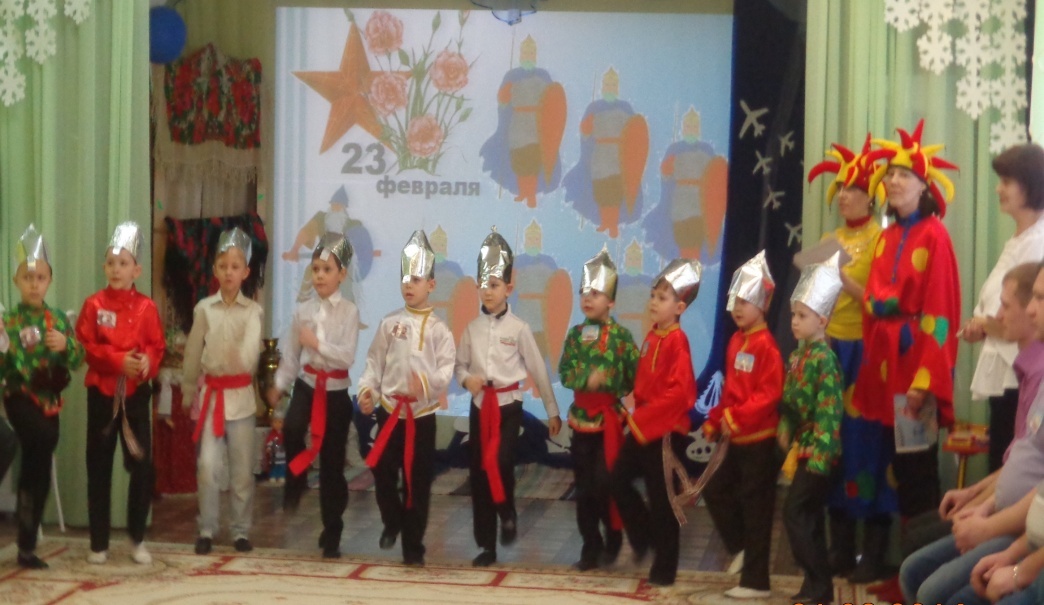 Исполняют танец «Богатырская сила»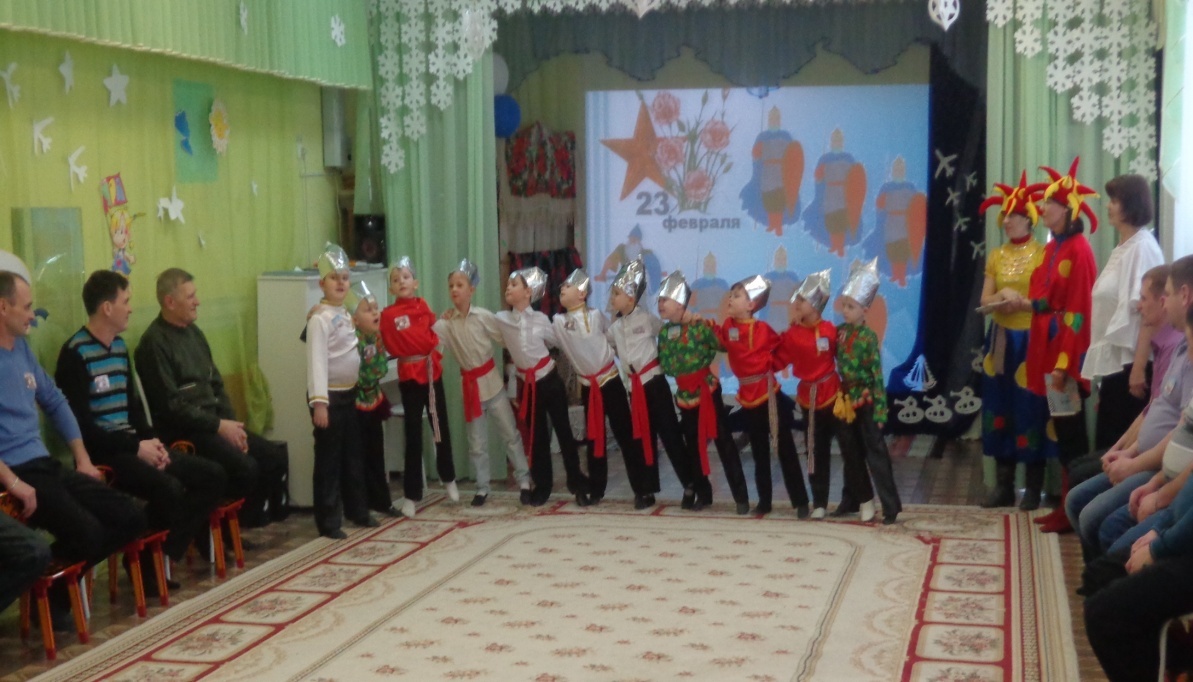 1 ребенок: Покой всех городов и сел старинных                    Стерег дозор богатырей былинных.                    Пускай те дни прошли, но слава вам,                    Не давшим Русь врагу богатырям! 2 ребенок: И если богатырь стоит на страже,                    То может быть из вас уверен каждый,                    Что от врагов любых защищены                   Все рубежи родной страны! 2 -  й:  В некотором царстве, в некотором государстве,            На земле Югорской, в граде Советском…            Жили - были добры молодцы богатырской силы и ловкости.            Одна дружина – Ильи Муромца, а другая – Добрыни Никитича.Выходят папы, (формируются дружины) заранее каждому  папе и ребенку раздать  эмблему дружины и эмблему воеводе – папе,под музыку дружины проходят по залу и садятся на скамейки по обе стороны зала.1 – й: Пусть жюри весь ход сраженья	           Без промашки проследит.             Кто окажется дружнее,           Того сушкой наградит.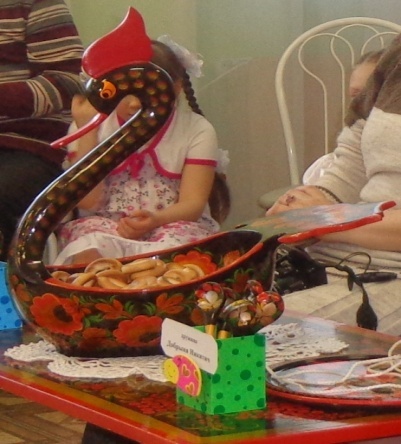 1 состязание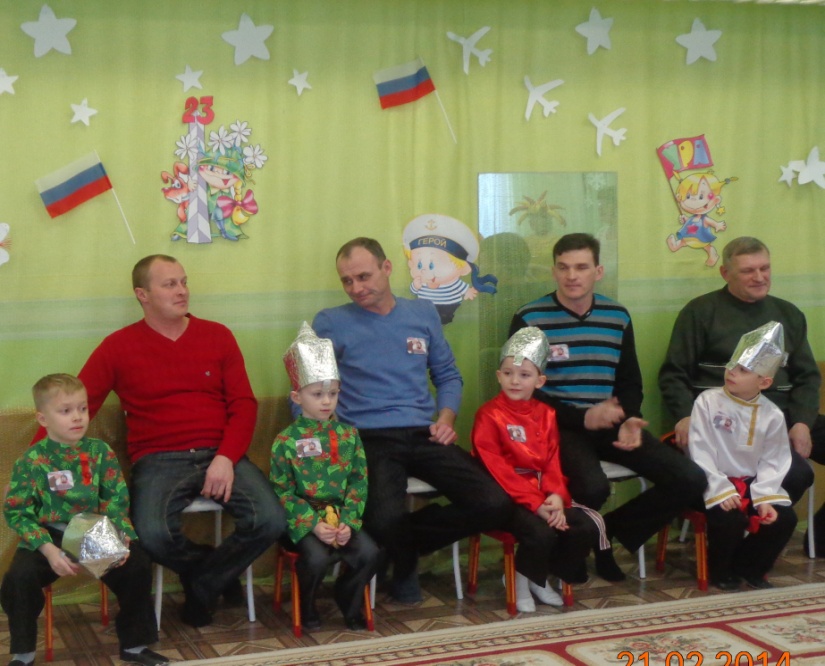 Ведущая: Первое наше состязание предстоит для всех воевод дружин,                  Которые на Руси были не только сильными,                   да ловкими, но ещё и умными.Для первой дружины:Иван Царевич ухватился за куст и выдернул его с корнем, а под кустом лежит меч – кладенец и вся богатырская сбруя:Узда по 30 пудов, Седло – 25 пудов,Да палица – 100 пудов.Сколько всего весит богатырская сбруя?(узда, седло для лошади – лошадиная сбруя, палица  относится к богатырским доспехам, богатырской сбруи нет, значит, ответ - нисколько)Для второй дружины:Выезжает Чудо – юдо 12 голов. Все 12 голов свистят, все 12 голов огнём – пламенем дышат. Размахнулся тут Иван своим мечом и срубил Чудо – юду 3 головы. Сколько голов осталось и во сколько раз осталось голов больше, чем их срубил Иван?(Было всего 12 голов, отрубил 3, осталось 12, так как головы сразу вырастают вновь, значит, их выросло снова 3, отсюда вывод: ни на сколько, т.к. выросло столько же голов, сколько их  срубил Иван)Ведущая: Молодцы, воеводы!                  А теперь черед пришёл посостязаться                  самым младшим богатырям вашей дружины.                  Что имеется у нас для забавы этой?Скоморохи:  Постарайтесь на конях пролететь ракетой! 2 состязание«Чья лошадка быстрее?»Проскакать  на коне (папы встают на четвереньки, а дети едут верхом на папах, доехать до места, обратно все бегом), кто быстрей.Скоморохи: Люди славные, люди дивные.                       Поверните сюда лицо,                       Начинаем сейчас спортивное состязание удальцов.3 состязание«Силачи» - папы переносят мальчиков на гимнастических палках на другой берег.Ведущая: Дружин мы  просим отдохнуть.                  Эй, девочки выходите,                  Весёлый танец подарите!Танец «Горница – узорница» р.н.м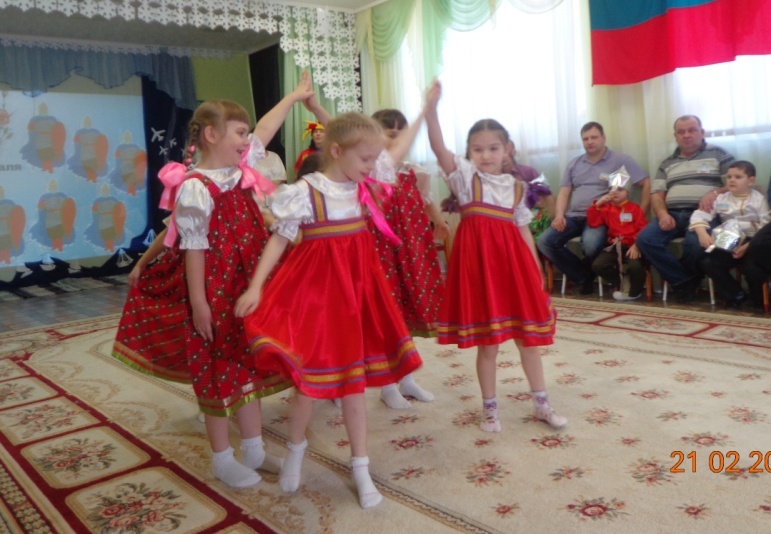 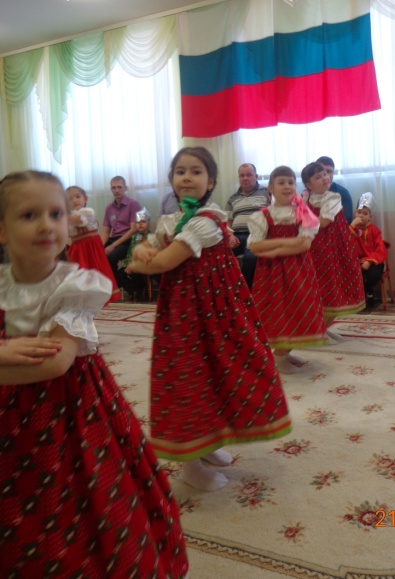 4 состязаниеВедущая: Продолжаем мы программу для гостей, для всех.                  Продолжаем панораму удивительных потех.                  И теперь пора проверить, кто из вас стрелять умеет?Скоморохи: Нужно в цель далёкую попасть,                       Да с коня, то нужно не упасть!«Всадники» папы – кони, дети – всадники, верхом на коне, «метают мячи в цель»5 состязание«Змей Горыныч в полёте» - То не зверь, не птица, а в небо стремится»Участвуют парами: из листа бумаги папа делает что-то похожее на самолётик, ребёнок его запускает. Кто быстрей сделает и дальше запустит.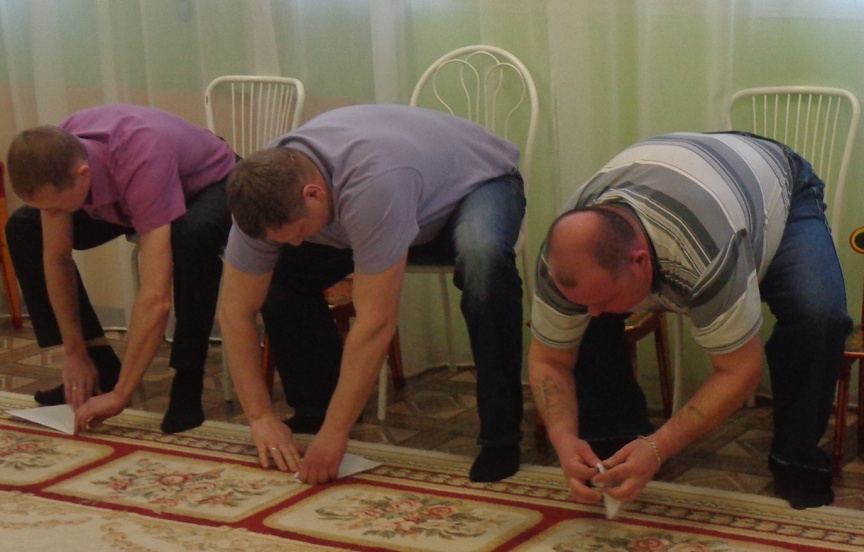 Скоморохи: Ох, очень весело играли, свою ловкость показали.                        Папы будут отдыхать, а ребятишек просим станцевать.Дети исполняют «Веселую польку»(по выбору муз. руководителя)6 состязание«Самый внимательный» - девочки (3) берут разные предметы:Сидит, читает книжку.Мешает ложкой в чашке (деревянной)Качает куклу.Надо посмотреть и запомнить расположение девочек и предметы в их руках. Команды отворачиваются, предметы и расположение меняется. Задание – воссоздать картину.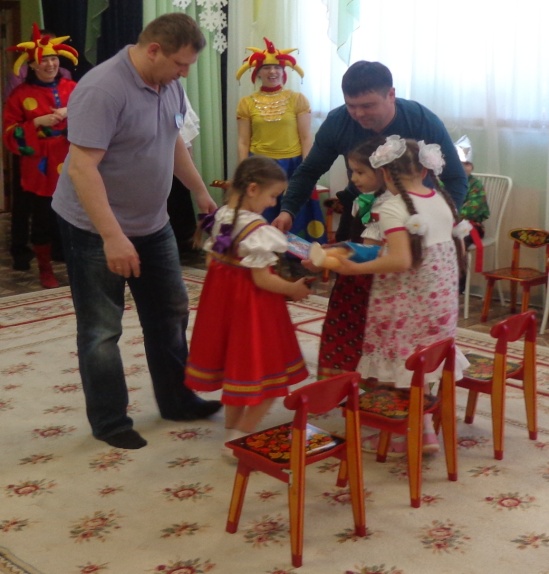 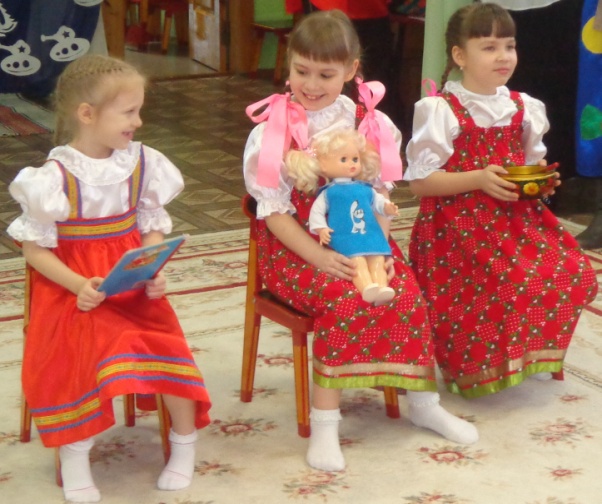 Ведущая: Не дадим мы воеводам отдохнуть,                  И продолжим занимательный наш путь.                  Просим пап мы не спешить,                   И стих для зала сочинить!Для 1 –й дружины: кошка, окошко, ложка, немножкоДля 2-й дружины: кружка, подружка, лягушка, частушка.Скоморохи: А чтобы мамы не скучали,                       Предлагаем им загадки отгадать,                       Ум и смекалку   показать. - Зачем охотник носит ружьё?  (за спиной) - Почему человек ходит, а черепаха ползает?  (о земле) - Что нельзя возвратить назад?  (время) - Какую траву узнает даже слепой?  (крапива) - Что с земли легко поднимешь, а далеко не закинешь?  (пух)Ведущая: Ну, что воеводы, выходите, и стихи свои прочтите!Воеводы читают свои придуманные стишкиСкоморохи: Ах, какие молодцы,                      Наши славные отцы!                      Есть у нас сюрприз для вас!                      Эй, музыканты,                      Выходите, поспешите,                      Мам и пап повеселите!«Весёлый оркестр» рус. нар. мел.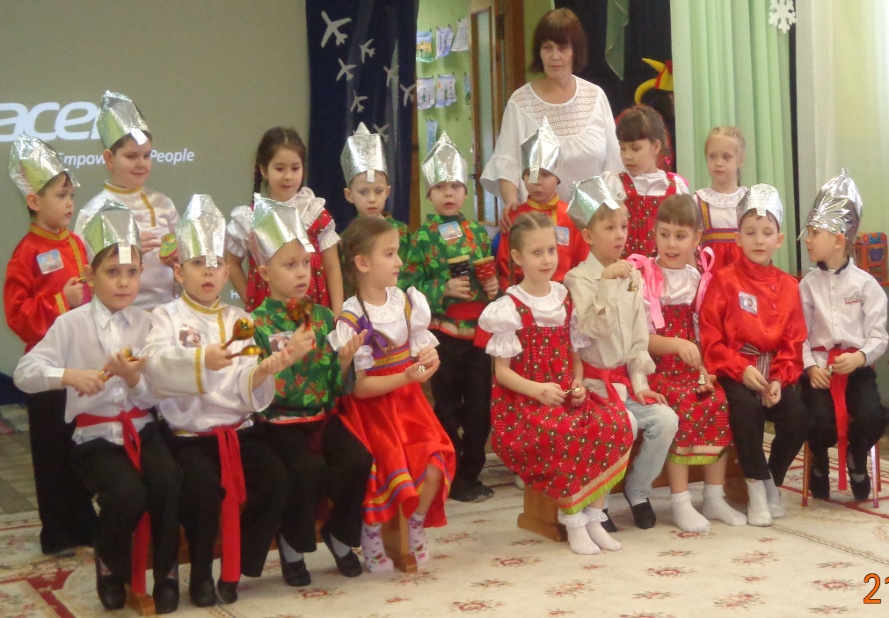 7 состязаниеВедущая: А сейчас, ребят и пап.                                                                                                          Вызываем на канат!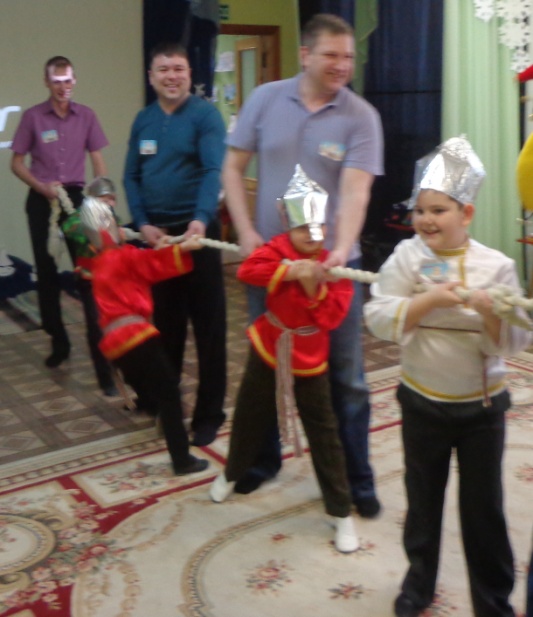 8 состязание«Соловей разбойник»Воеводы – папы, под р.н. музыку, танцуют вприсядку и при этом свистят в свистокСкоморохи: Воеводы, выходите,                       Соловья разбойника пересвистите!Ведущая: Вот какие богатыри были, и сейчас есть на Руси.                  Наши дружины отлично справились со всеми заданиями,                  показав свою силу, ум, ловкость, сноровку и выдержку.                  А пака жюри подсчитывает успехи дружин,                  Принимайте музыкальный подарок!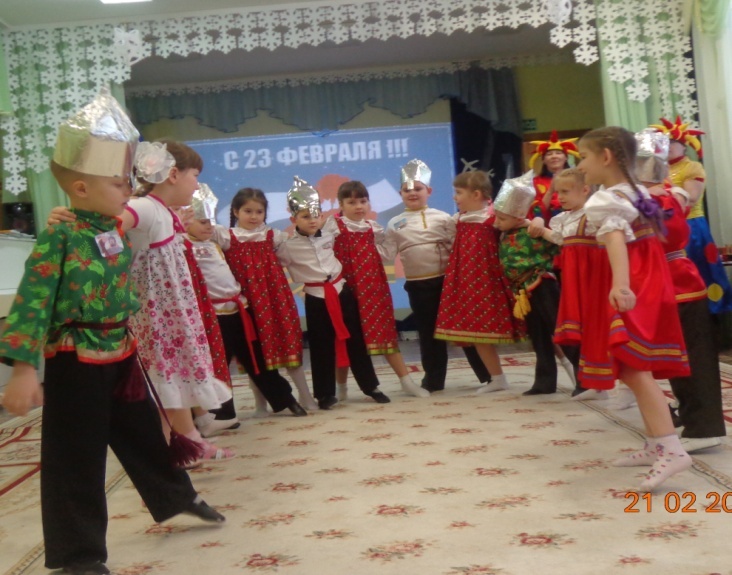 Общая песня в подарок папам по выбору муз. руководителяСкоморохи: Жури все баллы посчитало,                      И наградить всех обещало.Слово жюри, каждая дружина получает по связке сушек.Скоморохи: Вам, было, знаем нелегко, за это дарим молоко!Выносят детям на подносе молоко.Ведущий:  Ну что ж, заканчивается наш вечер.                    На прощание мы хотим пожелать:                   Веселится от  души, так как ваши малыши.                   Чаще детство вспоминать, с ребятишками играть.                   И тогда вы, без сомненья, обойдётесь без леченья.                   Будьте счастливы, здоровы, к приключениям готовы!                   Чтобы каждый  день и час только радовали вас! 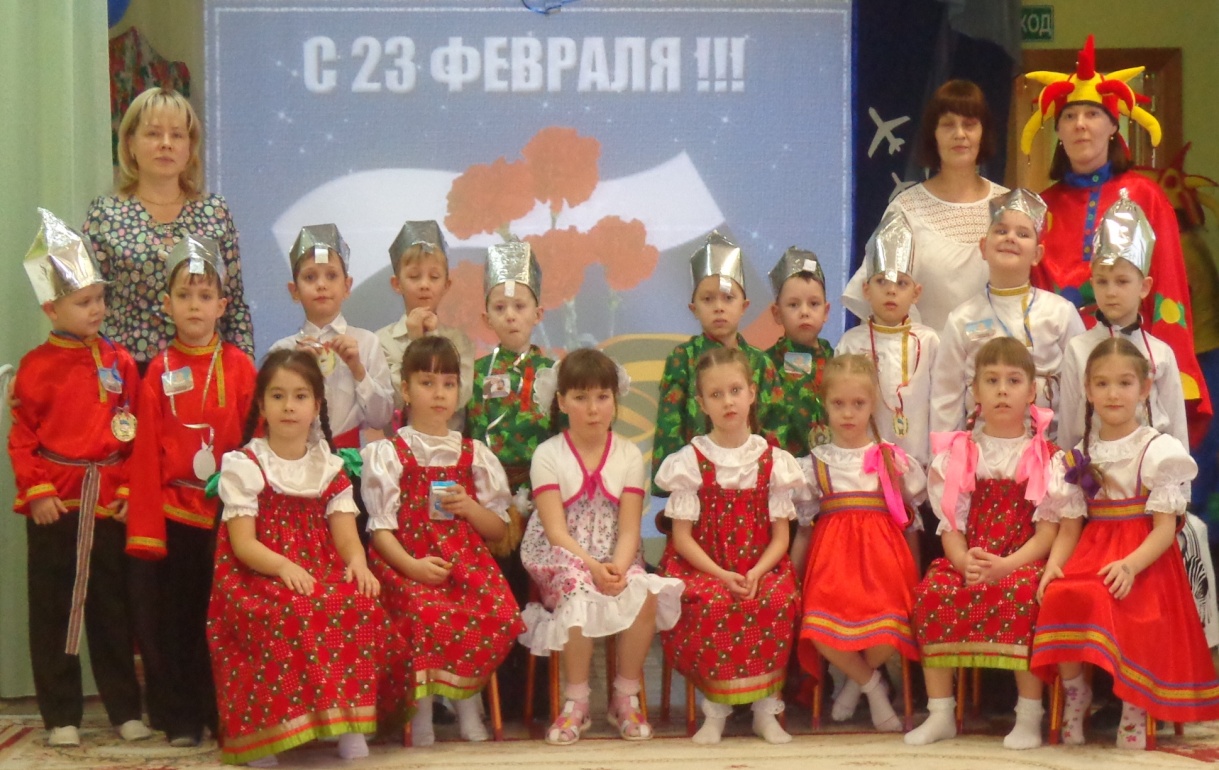 ХМАО – Югра; г. Советский.Музыкальный руководитель Колотилина Ольга Валерьевна